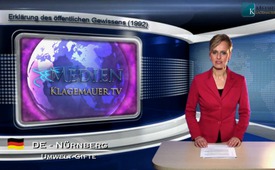 Erklärung des öffentlichen Gewissens[...] (1992)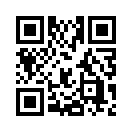 Rund drei Millionen Erklärungen des öffentlichen Gewissens wurden gesammelt
und an den Internationalen Gerichtshof in Den Haag als Teil des Projekt...Rund drei Millionen Erklärungen
des öffentlichen Gewissens
(!) wurden gesammelt
und an den Internationalen
Gerichtshof in Den Haag
als Teil des Projekts „Weltgerichtshof“
übergeben. Die
Erklärungen berufen sich auf
die „De-Martens-Klausel“ der
Haager Konvention von 1907,
die niederlegt, dass das öffentliche
Gewissen (!) bei Völkerrechts-
Fragen berücksichtigt
werden solle.
„Hiermit bestätige ich vor der
ganzen Welt meinen Wunsch
und mein Recht, in einer Welt
zu leben, die von der Drohung
mit atomarer Zerstörung befreit
ist. Ich glaube mich dazu verpflichtet,
künftige Generationen
auch vor der Vergiftung
durch radioaktiven Abfall
schützen zu müssen. Es ist meine
feste Überzeugung, dass jeder
Einsatz von Atomwaffen
nicht nur eine alles Vorstellungsvermögen
überschreitende
Tragödie für die gesamte
Menschheit wäre, sondern eine
eklatante Verletzung des Völkerrechts
und ein Verbrechen
gegen die Menschlichkeit.
Jeder Einsatz von Atomwaffen
würde nicht nur den Menschen,
gegen die sie gerichtet sind,
grausamste Leiden zufügen,
sondern auch zahllosen anderen
Menschen, die gar nicht
von den kriegerischen Auseinandersetzungen
betroffen sind.
Und über Generationen hätten
Kinder und Kindeskinder unter
diesen Zerstörungen zu leiden.
Darüber hinaus würde ein Einsatz
von Atomwaffen unsere
gesamte Umwelt irreparabel
schädigen …
Chemische und biologische
Waffen sind bereits durch internationale
Abkommen des Völkerrechts
verboten.
Der Einsatz, ja sogar der Besitz
von Atomwaffen ist ein großer
Verstoß gegen das Völkerrecht
und ein Völkerrechtsverbrechen!“
Jetzt fehlt es nur noch an der
Umsetzung. Wer gehorcht zuerst?
Die USA, Israel oder eine der
anderen großen Atommächte?von OriginalartikelQuellen:http://www.ippnw.de/20jahre/erklaerungen/oeffgew.htmDas könnte Sie auch interessieren:---Kla.TV – Die anderen Nachrichten ... frei – unabhängig – unzensiert ...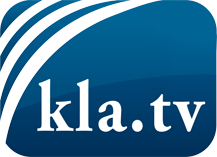 was die Medien nicht verschweigen sollten ...wenig Gehörtes vom Volk, für das Volk ...tägliche News ab 19:45 Uhr auf www.kla.tvDranbleiben lohnt sich!Kostenloses Abonnement mit wöchentlichen News per E-Mail erhalten Sie unter: www.kla.tv/aboSicherheitshinweis:Gegenstimmen werden leider immer weiter zensiert und unterdrückt. Solange wir nicht gemäß den Interessen und Ideologien der Systempresse berichten, müssen wir jederzeit damit rechnen, dass Vorwände gesucht werden, um Kla.TV zu sperren oder zu schaden.Vernetzen Sie sich darum heute noch internetunabhängig!
Klicken Sie hier: www.kla.tv/vernetzungLizenz:    Creative Commons-Lizenz mit Namensnennung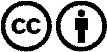 Verbreitung und Wiederaufbereitung ist mit Namensnennung erwünscht! Das Material darf jedoch nicht aus dem Kontext gerissen präsentiert werden. Mit öffentlichen Geldern (GEZ, Serafe, GIS, ...) finanzierte Institutionen ist die Verwendung ohne Rückfrage untersagt. Verstöße können strafrechtlich verfolgt werden.